Hybridizace-Organické puzzleVěra AndrlíkováMilada TepláKUDCH, Přírodovědecká fakulta Univerzity Karlovy, Praha 2019Organické puzzleInstrukce:Do prázdných políček v archu umístěte správné kartičky s chybějícím pojmem, molekulou, apod., které patří do daného řádku či sloupce.Kartičky:Název sloučeniny a prostorový vzorecVazbaZnázornění vazeb v příslušné molekuleHybridizovaný stav uhlíkuMethan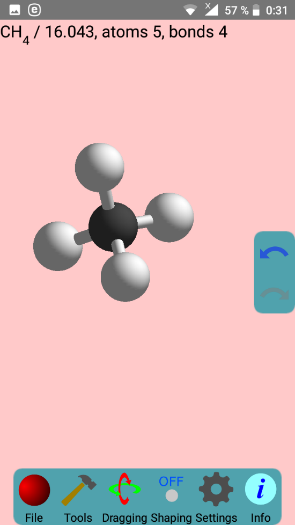 Ethan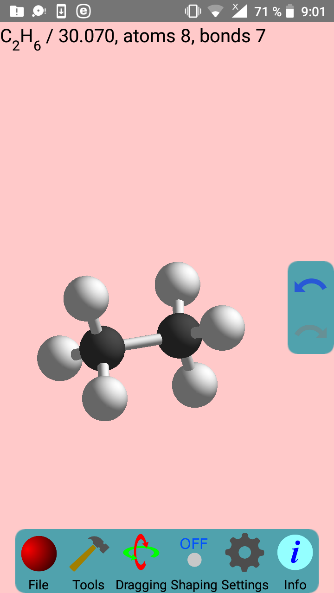 Ethen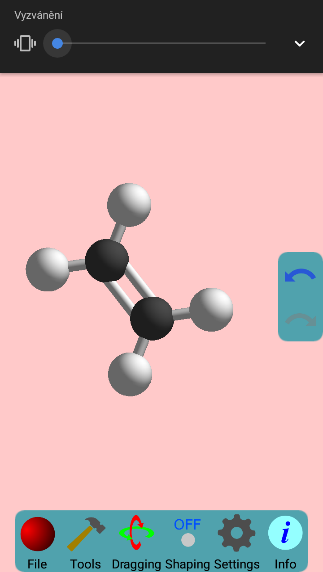 Ethyn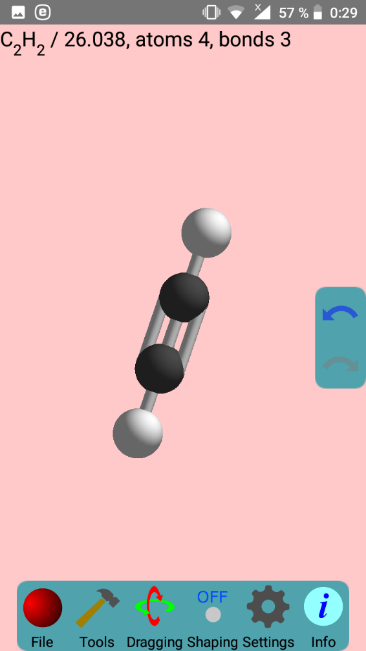 Jednoduché vazbyσ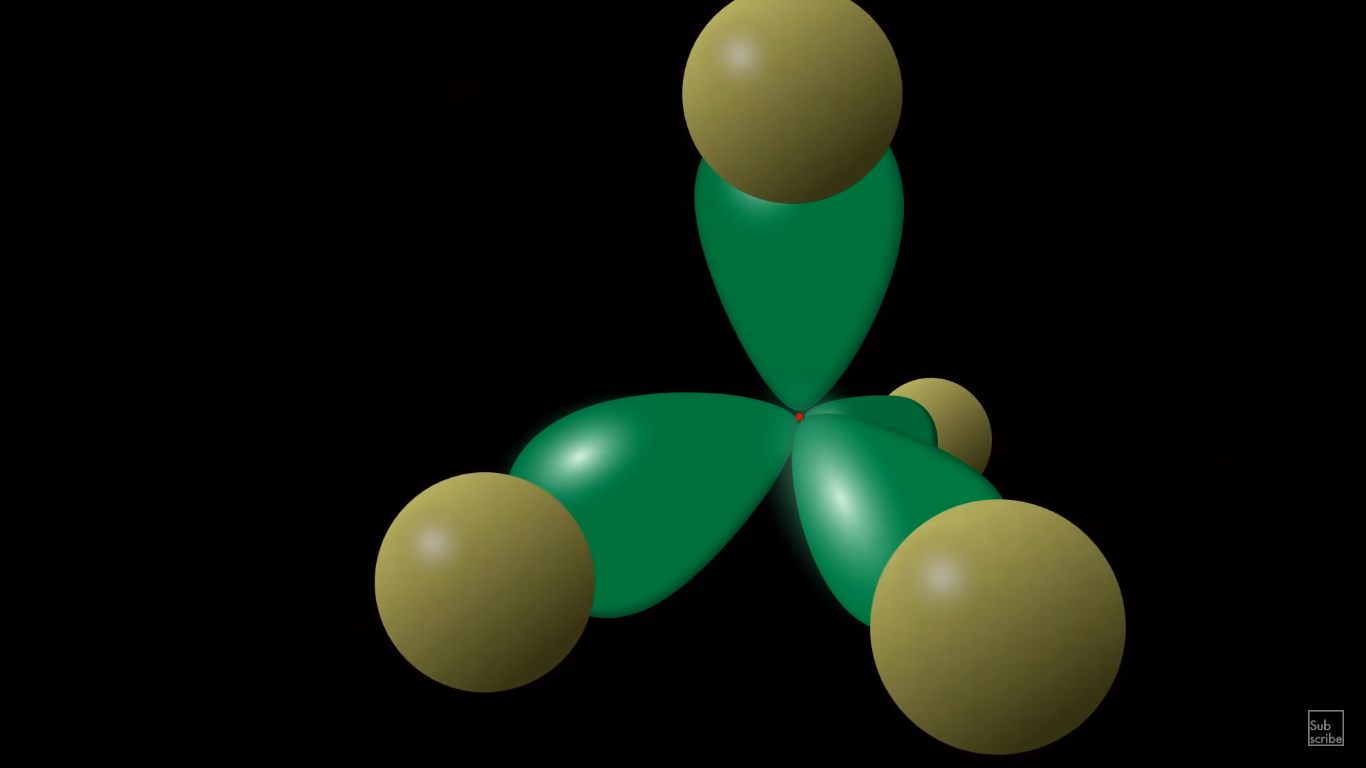 hybridizovaný stav uhlíku: sp3Jednoduchá vazbaσ(mezi atomy uhlíku)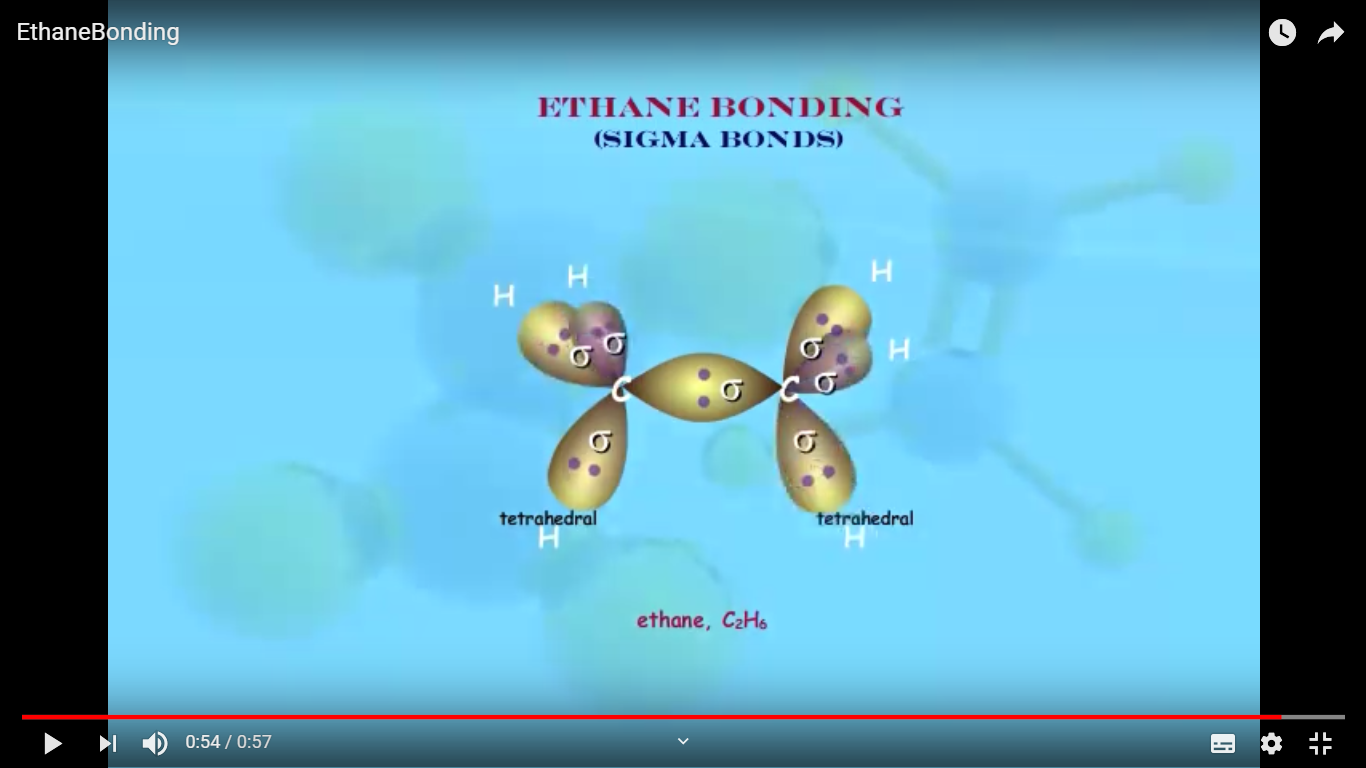 hybridizovaný stav uhlíku:  sp3Dvojná vazbaσ + π(mezi atomy uhlíku)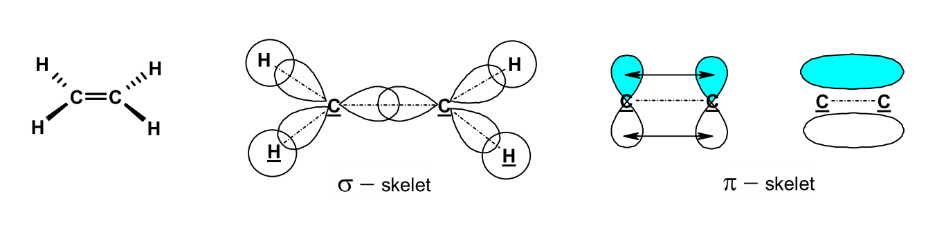 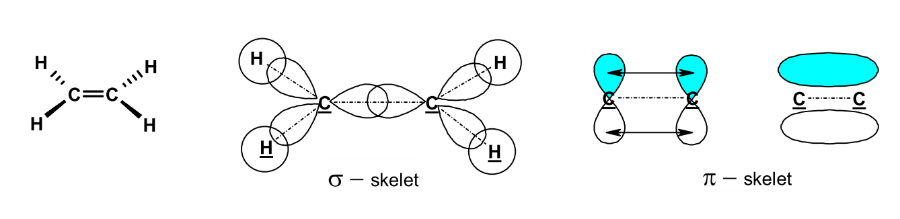 hybridizovaný stav uhlíku: sp2Trojná vazbaσ + 2π(mezi atomy uhlíku)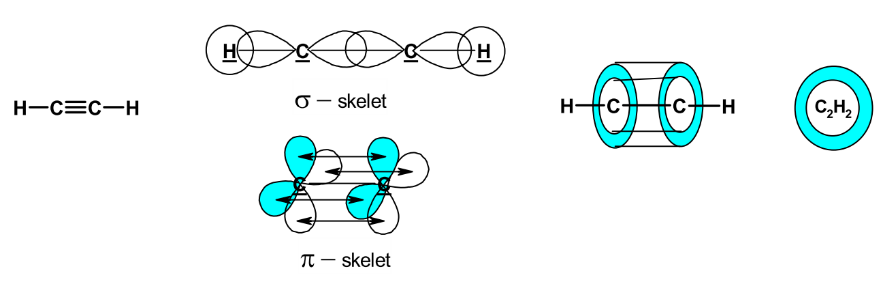 hybridizovaný stav uhlíku: sp